unser Bestes:das Gebet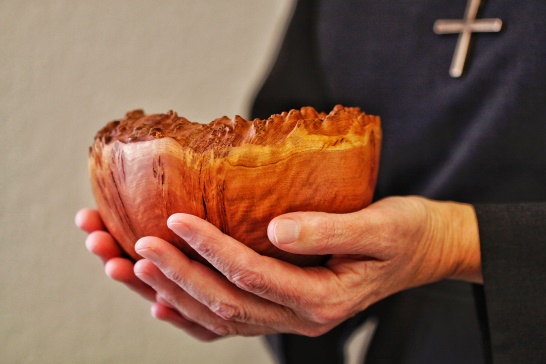 Wir laden ein zum Gebet:miteinander - füreinander
für anderevon 19.30 Uhr bis 20.30 Uhrim Haus UlrikaHerzliche Einladung an alle!                    Die Termine für 2019:                    23. Mai, 27. Juni, 25. Juli,                     22. August, 26. September.    Kloster Hegne, Haus Ulrika    Konradistr.12    78476 Allensbach-Hegne    Tel. 07533.807-700    sr.margareta@kloster-hegne.de    graff@kloster-hegne.de    www.kloster-hegne.de 